	   Sunday, April 13, 2014	   Monday, April 14, 2014	   Tuesday, April 15, 2014	   Wednesday, April 16, 2014	   Thursday, April 17, 2014	   Friday, April 18, 2014	   Saturday, April 19, 20149:00AMHome Shopping  Shopping program.G9:30AMTurbine Cowboys: Windy Cities (R) 'CC'    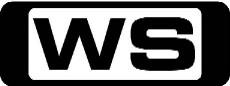 Icy winds in Idaho turn a high alitiude blade inspection into a deadly situation for two rope access technicians and a turbine build is jeopardized by storm force gusts and rookie mistakes.PG10:00AMBig Australia: Cattle Station (R) 'CC'    The Acton Land and Cattle Company own over 15000 square kilometres of land in Australia. Join us as we ride along with the crew as 3000 cattle are mustered across the land.G11:00AMJust Shoot Me!: Nina In The Cantina (R) 'CC'  Maya interviews a rock star with whom Nina claims to have had an affair. Meanwhile, Elliott accuses a famous photographer of stealing his best ideas and Finch is appalled by Jack's latest art project.PG11:30AMJust Shoot Me!: Amblush (R) 'CC'  Maya is forced to defend the magazine during an interview with some feminist college co-eds. Meanwhile, Nina seeks Elliott's help reviving her modeling career and agrees to pose painted in gold.PG12:00PMMarine Machines: Stealth (R)    New military technology means ships are more and more vulnerable from great distances. See the ships that are both elusive and lethal, and ultimately the future of naval warfare.PG1:00PMKings of Construction: NYC - South Ferry Subway Station (R)    Investigate the construction of the new South Ferry station in New York. It is being rebuilt and relocated, but this is a difficult project fraught with danger.PG2:00PMExtreme Engineering: Turning Torso (R)    Examine the construction of the world's largest residential structure, a 190-metre building in Malmo, Sweden, known as the Turning Torso.PG3:00PMThe Masters 2014: Round 3 Highlights    It's Round 3 of the US Masters and competition will be fierce. Can the Aussie hopefuls perform in the penultimate round and put themselves into contention for the final day?5:00PMMythbusters: Shattering Subwoofer / Rough Road Driving (R) 'CC'    Can a car stereo destroy a car with just sound? Tory, Kari, and Grant hit the road to take on two tall tales from down under.PG6:00PMSeinfeld: The Sponge (R) 'CC'    After learning that her prophylactic of choice is being discontinued, Elaine buys a case of Today sponges and scrutinizes her dates for their sponge-worthiness. PG6:30PMSeinfeld: The Gum (R) 'CC'    George tries to prove to his old neighbor Deena that he isn't crazy after a cashier short changes him.PG7:00PM7Mate Sunday Movie: Thunderbirds (R) (2004)    When The Hood finds and invades International Rescue's secret base and traps most of the Tracy family, only young Alan Tracy and his friends can save the day. Starring BRADY CORBET, BILL PAXTON, BEN KINGSLEY, SOPHIA MYLES and DOMINIC COLENSO.PG  (V)9:00PM7Mate Sunday Movie: Get Him To The Greek (R) 'CC' (2010)    An aspiring music executive has 3 days to get a wild rock legend from London to LA for a comeback concert, but he must navigate a minefield of mayhem and debauchery to get there on time! Starring JONAH HILL, RUSSELL BRAND, ELISABETH MOSS, ROSE BYRNE and COLM MEANEY.MA  (S,L,D,N)11:15PM7Mate Sunday Movie: Paranormal Activity (R) (2007)    A young couple suspects that their house is haunted by a malevolent entity, so they set up video surveillance to capture evidence of what happens at night as they sleep. Starring KATIE FEATHERSTON, MICAH SLOAT, MARK FREDRICHS, AMBER ARMSTRONG and ASHLEY PALMER.M  (H,L)1:15AMKings of Construction: NYC - South Ferry Subway Station (R)    Investigate the construction of the new South Ferry station in New York. It is being rebuilt and relocated, but this is a difficult project fraught with danger.PG2:15AMExtreme Engineering: Turning Torso (R)    Examine the construction of the world's largest residential structure, a 190-metre building in Malmo, Sweden, known as the Turning Torso.PG3:30AMTurbine Cowboys: Windy Cities (R) 'CC'    Icy winds in Idaho turn a high alitiude blade inspection into a deadly situation for two rope access technicians and a turbine build is jeopardized by storm force gusts and rookie mistakes.PG4:00AMThe Masters 2014: Round 4    **LIVE**Welcome to the fourth and final round of The 78th US Masters. Always a dramatic finish, can any one man dominate, or will we see a sudden death playoff reminiscent of Adam Scott's 2013 glory?9:00AMNBC Today 'CC' (R)    International news and weather including interviews with newsmakers in the world of politics, business, media, entertainment and sport.10:00AMNBC Meet The Press 'CC' (R)    David Gregory interviews newsmakers from around the world.11:00AMMotor Mate: 1980 - Williams and Jones (R)  1980. The new decade brought a record number of entries for the start of the season and expectations were high that the champions of '79, Ferrari and Jody Scheckter, could be beaten.G12:00PMMotor Mate: Ulster GP 2010 (R)    The extraordinary, unbelievable and unforgettable moments just keep coming, from nail biting battles around twisting streets to the closest of finishes.G1:00PMT.J Hooker: Walk A Straight Line (R)  Hooker's life is jeopardised when an alcoholic cop blunders his way into a stakeout to take revenge on a drugged-out robber.PG  (V)2:00PMCharlie's Angels: The Mexican Connection (R)    Charlie assigns the girls to find the saboteurs of a charter plane carrying cache of heroin. They travel to Mexico and find themselves caught be-tween two warring heroin dealers.PG  (V,D)3:00PMThe Masters 2014: Round 4 Highlights    Welcome to the fourth and final round of The 78th US Masters. Always a dramatic finish, can any one man dominate, or will we see a sudden death playoff reminiscent of Adam Scott's 2013 glory?5:00PMPimp My Ride: Jeep Grand Wagoneer (R) 'CC'  Xzibit gets his hands on a Jeep Grand Wagoneer owned by Will, a contractor who is always on the go.PG5:30PMMythbusters: Chicken Gun / Octopus Pregnancy / Killer Washing Machine (R) 'CC'    Will launching a chicken at an airplane disrupt its flight, or will the bird be blown away? Is it possible for a woman to swallow an octopus egg - and then give birth to an eight- legged offspring?PG6:30PMSeinfeld: Male Unbonding (R) 'CC'    Jerry finds that trying to end a friendship with Joel, a guy he's known and disliked for years, is harder than breaking up with a woman.PG7:00PMSeinfeld: The Stock Tip (R) 'CC'    Jerry invests in the stock market on a hot tip from George. But Jerry is depressed when it does nothing but lose money.PG7:30PMTalking Footy 'CC'    **LIVE**Three-time premiership superstar Tim Watson and arguably the greatest player of all time Wayne Carey sit alongside host and Bulldogs champion Luke Darcy to dissect all the AFL news and issues on and off the football field.PG8:30PMPawn Stars: Zzzzz / The British Are Coming (R) 'CC'    Is the old man sleeping or just resting his eyes? Whatever it is, Rick orders quiet in the pawn shop, as they bargain over a colt revolver, coffee machine, presidential pins and a spinning wheel.PG9:30PMAmerican Restoration: Knockout / Apples And X-Rays (R)    Rick and his team restore an early 1900s strength-testing punching bag game, and later, an extremely rare department store x-ray machine from the 1940s, used to fit shoes, needs some work.PG10:30PMCash Cowboys: Drive To Win    **NEW EPISODE**The Pickers rummage through central Saskatchewan bickering over who is the better driver, but it's the dealers on the road driving the hard bargains.PG11:30PMSportsFan Clubhouse    Monday and Thursday nights in the SportsFan Clubhouse, Bill Woods is joined by some of the biggest names in sport and entertainment for a lively hour in sports news, views and social media.PG12:30AMDisorderly Conduct Caught On Tape: Disorderly Conduct: Video On Patrol (R) 'CC'  Get up close as we witness incredible bravery and a dedication to duty as the police are on the lookout for Disorderly Conduct!M1:30AMIs It Real?: Miracle Cures    Pain and suffering will instantly vanish, the inoperable tumour disappear, disappear, blind shall see, and the crippled walk. We travel from Lourdes, to India and Mexico looking for the miracle cures.PG2:30AMExtreme Jobs: L.A. Drugs Cop / Extreme Crane Operator / Bangkok Paramedic (R)    Meet an LA Drugs Cop on a house raid, watch a Dutch Seaman and Crane Operator at work with a crane floats and hear the harsh realities of being a paramedic on Bangkok's streets.M3:00AMExtreme Jobs: Anti-Terrorist Team / Bamboo Scaffolder / Crab Fisherman (R)    See an Anti-Terrorist Taskforce in a hostage takeover on board a plane, a 63 year old bamboo scaffolder working at sky scraping heights and crab fisherman in Alaska in -20 degrees and massive swells.PG3:30AMPimp My Ride: Jeep Grand Wagoneer (R) 'CC'  Xzibit gets his hands on a Jeep Grand Wagoneer owned by Will, a contractor who is always on the go.PG4:00AMMotor Mate: 1980 - Williams and Jones (R)  1980. The new decade brought a record number of entries for the start of the season and expectations were high that the champions of '79, Ferrari and Jody Scheckter, could be beaten.G5:00AMMotor Mate: Ulster GP 2010 (R)    The extraordinary, unbelievable and unforgettable moments just keep coming, from nail biting battles around twisting streets to the closest of finishes.G6:00AMHome Shopping  Shopping program.G6:30AMHome Shopping  Home ShoppingG7:00AMZeke and Luther: A Very Hairy Problem (R) 'CC'    Zeke lands a role as a gorilla double on a big Hollywood movie, but risks everything to help Luther bring the movie's star, a gorilla, back to the reserve he came.G7:30AMAustin & Ally: Diners & Datersx (R) 'CC'    Trish gets a job at a diner and when the gang goes for lunch, Austin instantly falls for one of the waitresses. G8:00AMShake It Up: Judge It Up (R) 'CC'    After Gunther and Tinka refuse to pay Rocky and CeCe for a performance at their cousin's birthday party, the girls take them to 'Teen Court,' a TV show where Judge Marsha decides the outcome.G8:30AMHandy Manny: Manny's Wilderness Adventure (R)    Manny and the tools go on a camping trip and take a wild ride on a runaway river raft.G9:00AMNBC Today 'CC' (R)    International news and weather including interviews with newsmakers in the world of politics, business, media, entertainment and sport.11:00AMMotor Mate: On The Limit (R)  Follow the story of humble chimney sweeper's apprentice, George Shuttleworth; his dream of becoming a speed demon, TT champion and his assault on the fabled Mountain Course.G12:00PMMotor Mate: Cookstown & Ulster 2005 (R)    The extraordinary, unbelievable and unforgettable moments just keep coming, from nail biting battles around twisting streets to the closest of finishes.G1:00PMT.J Hooker: A Child Is Missing (R)  Hooker's compassion for a missing child leads him to use his own time to go undercover in Mexico to search for the boy.PG  (V)2:00PMCharlie's Angels: Angels In Chains (R)    The Angels are hired by a young woman to find out what happened to her sister who was an inmate at a women's prison. They decide to go undercover at the prison to find out what happened to her.PG  (V,A)3:00PMInside West Coast Customs: Monster Energy - Old... Meet New (R)    The lead singer of Korn has been mashing up music for years with his NuMetal style. Now West Coast Customs is given the challenge to mix things up with a 69 Camaro body on top of a 2008 GTO.PG4:00PMPimp My Ride: Pontiac (R) 'CC'  Xzibit and the guys at GAS take in a Pontiac Sunbird, giving it a whole new lease on life as a 'Tiki-mobile’, with Tiki graphics, binoculars, and an Italian ice machine in the trunk.PG4:30PMRocket City Rednecks: Power My Party Boat / Rednecks On The Red Planet    The team create a floating 'alternate energy power plant' out of old car parts and a waterwheel. Later, they convert a beat-up old RV into a simulated spaceship with a satellite control station.PG5:30PMMythbusters: Vacuum Toilet / Biscuit Bullet / Falling Lawyer (R) 'CC'    Can a person get stuck to an airline toilet while it's in flight? Is there such a thing as a biscuit bazooka?PG6:30PMSeinfeld: The Baby Shower (R) 'CC'    Kramer talks Jerry into getting cable television from an illegal source and the crooked cable installer shows up on the same day Jerry has given use of his apartment to Elaine. PG7:00PMSeinfeld: The Jacket (R) 'CC'    While shopping with Elaine, Jerry discovers a suede jacket that is totally irresistible in spite of its hefty tag.PG7:30PMBad Ink: Trampstamps Gone Wild / Who Needs A Tattervention    **NEW EPISODE**Dirk and Ruckus have seen their fair share of tramp stamps, but a "man stamp"? This is new territory for them. Then they are called by a desperate husband to stage a "tattervention" on his wife! PG8:30PMFamily Guy: Padre De Familia (R) 'CC'  Feeling patriotic after a Veteran's Day parade, Peter campaigns against illegal immigrants. Guest starring Carrie Fisher and Phyllis Diller.M9:00PMAmerican Dad: My Morning Straight Jacket (R) 'CC'    Stan becomes obsessed with a band and decides to follow them on the road as a groupie.M9:30PMFamily Guy: Stewie Kills Lois - Part 1 / Lois Kills Stewie - Part 2 (R) 'CC'  Lois and Peter go on a cruise without the family. Upset with Lois, Stewie vows his revenge and when Brian challenges him to follow through, Stewie intercepts the ship.M  (V,S)10:30PMAmerican Dad: Rapture's Delight / Don't Look A Smith Horse In The Mouth (R) 'CC'    Stan is upset when he can't find his family a good seat for a Christmas Day church service. Guest starring Will Forte and Andy Samberg.M  (S)11:30PMRude Tube: Internet Icons (R)    From the outrageously wacky to the downright rude, see many viral videos, right here on Rude Tube.M12:00AMThe Chaser's War On Everything (R) 'CC'    Tonight's episode includes the Rudd Uluru stunt, Hello Obama In Washington, ABC News DVD Box Set, Do You Speak English?, Middle East TV, The Christmas Truce and Give Us A Comment.M  (L)12:30AMSportsFan Clubhouse (R)    Monday and Thursday nights in the SportsFan Clubhouse, Bill Woods is joined by some of the biggest names in sport and entertainment for a lively hour in sports news, views and social media.PG1:30AMInside West Coast Customs: Monster Energy - Old... Meet New (R)    The lead singer of Korn has been mashing up music for years with his NuMetal style. Now West Coast Customs is given the challenge to mix things up with a 69 Camaro body on top of a 2008 GTO.PG2:30AMRocket City Rednecks: Power My Party Boat / Rednecks On The Red Planet (R)    The team create a floating 'alternate energy power plant' out of old car parts and a waterwheel. Later, they convert a beat-up old RV into a simulated spaceship with a satellite control station.PG3:30AMPimp My Ride: Pontiac (R) 'CC'  Xzibit and the guys at GAS take in a Pontiac Sunbird, giving it a whole new lease on life as a 'Tiki-mobile’, with Tiki graphics, binoculars, and an Italian ice machine in the trunk.PG4:00AMMotor Mate: On The Limit (R)  Follow the story of humble chimney sweeper's apprentice, George Shuttleworth; his dream of becoming a speed demon, TT champion and his assault on the fabled Mountain Course.G5:00AMMotor Mate: Cookstown & Ulster 2005 (R)    The extraordinary, unbelievable and unforgettable moments just keep coming, from nail biting battles around twisting streets to the closest of finishes.G6:00AMHome Shopping  Shopping program.G6:30AMHome Shopping  Home ShoppingG7:00AMZeke and Luther: Skate Squad (R) 'CC'    Zeke and Luther recruit Kojo and Ozzie to form a skate team as a way of getting out of PE class, but when another school challenges them to a skate relay race; it's up to Zeke to lead his team to victory.G7:30AMAustin & Ally: Everglades & Allygators (R) 'CC'    The gang heads to Shiny Money's houseboat and, while Austin and Ally are working on a song, Trish and Dez accidentally lure in a legendary alligator.G8:00AMShake It Up: Parent Trap It Up (R) 'CC'    Rocky and CeCe find a ring in CeCe's dad's coat and are convinced he's about to re-propose to CeCe's mom.G8:30AMHandy Manny: Fearless Rusty / Dog Fountain (R)    A magic spell makes Rusty fearless. Then Manny and the tools repair a water fountain.G9:00AMNBC Today 'CC' (R)    International news and weather including interviews with newsmakers in the world of politics, business, media, entertainment and sport.11:00AMMotor Mate: John Surtees (R)  Take a look back at John Surtees world titles, listen in on fascinating, highly nostalgic interviews, and relive the track action that made Surtees such an extraordinary champion.G12:00PMMotor Mate: Kings of Custom (R)  Meet Boyd Coddington - the world's highest profile custom car builder, Arlen Ness - undisputed king of two wheel customs, master painter Art Himsl and bodywork specialist Steve Moal.G1:00PMT.J Hooker: The Trial (R)  Hooker alienates Romano by defending a woman police officer accused of cowardice during an ambush in which her partner was wounded.PG  (V)2:00PMCharlie's Angels: Target: Angels (R)    An assassin tries to kill the Angels forcing them to hideout at Charlie's compound. However, in their excitement to see Charlie for the first time they've led the killer right to the real target!PG  (V)3:00PMInside West Coast Customs: Spy Optics - Not Your Grandparents RV (R)    Looking good and doing it in style is what West Coast Customs and Spy Optics are known for, now Ryan and his team turn an RV fit for a grandma into a VIP lounge fit for pro snowboarder Louie Vito.PG4:00PMPimp My Ride: Toyota RAV4 (R) 'CC'  Xzibit and the guys set their sights on Justin's 1997 Toyota RAV4. Justin has terrible luck with the ladies so the guys give him a luxury SUV with 22' chrome wheels and romantic red leather interior.PG4:30PMRocket City Rednecks: Rocket-Powered Bass Boat / Backwoods Spy Satellite    The Rednecks build a solar-powered rocket engine out of satellite dishes, and later, they build a 'spy satellite' that beams a video signal to a secret base to remotely guide a paintball battle.PG5:30PMMythbusters: Explosive Decompression / Frog Giggin / Rear Axle (R) 'CC'    Can firing a bullet into the shell of an aircraft cause explosive decompression?  Can a loaded .22-caliber gun cartridge be used as a replacement fuse in a car’s ignition?PG6:30PMSeinfeld: The Phone Message (R) 'CC'    After calling up a girl for a second date, George repeatedly gets her answering machine and blurts out a nasty message. He then talks Jerry into helping him to delete the message.PG7:00PMSeinfeld: The Apartment (R) 'CC'    Jerry has second thoughts after helping Elaine get an apartment in his building.PG7:30PMClassic Car Rescue: Porsche    **NEW EPISODE**Bernie Fineman and Mario Pacione scour the UK and Canada to find the most shameful rust buckets to return to their former glory.PG8:30PMHardcore Pawn: Fire Bomb / Les Walks Out (R)    A man tries to sell a watch and earrings, but learned from Seth that he paid too much for them at the mall. When he refused to strike a deal with Seth and Ashley, Les had a solution.M9:30PMAmerican Pickers: Fill'Er Up / Leland's Cafe (R)    Mike and Frank look up a collector who's got a storage shed that's jam-packed with curios and movie memorabilia from his family's drive-in theatre.PG10:30PMCash Cowboys: Eye Spy    **NEW EPISODE**The Pickers head to cottage country in Southern Ontario while keeping close tabs on Keenan, their newbie warehouse manager back home.PG11:30PMRude Tube: Wild Rides (R)    From the outrageously wacky to the downright rude, see many viral videos, right here on Rude Tube.M12:00AMThe Chaser's War On Everything (R) 'CC'    The final episode of the series includes Confuse A Guard, Open Mic at Grand Central Station, Tech Talk on Vanity, the Literal Bible Test, Living with Stigmata and The War Is Over finale.M  (A,S)12:30AMInside West Coast Customs: Spy Optics - Not Your Grandparents RV (R)    Looking good and doing it in style is what West Coast Customs and Spy Optics are known for, now Ryan and his team turn an RV fit for a grandma into a VIP lounge fit for pro snowboarder Louie Vito.PG1:30AMPimp My Ride: Toyota RAV4 (R) 'CC'  Xzibit and the guys set their sights on Justin's 1997 Toyota RAV4. Justin has terrible luck with the ladies so the guys give him a luxury SUV with 22' chrome wheels and romantic red leather interior.PG2:00AMHome Shopping  Shopping program.G2:30AMHome Shopping  Shopping program.G3:00AMHome Shopping  Shopping program.G3:30AMSons And Daughters (R) 'CC'  Barbara reacts swiftly when she finds out about Gordon's illness, but things don't turn out the way she's planned. G4:00AMMotor Mate: John Surtees (R)  Take a look back at John Surtees world titles, listen in on fascinating, highly nostalgic interviews, and relive the track action that made Surtees such an extraordinary champion.G5:00AMMotor Mate: Kings of Custom (R)  Meet Boyd Coddington - the world's highest profile custom car builder, Arlen Ness - undisputed king of two wheel customs, master painter Art Himsl and bodywork specialist Steve Moal.G6:00AMHome Shopping  Shopping program.G6:30AMHome Shopping  Home ShoppingG7:00AMDoc McStuffins: Out Of The Box/ Run Down Race Car (R)    Doc's Jack-in-the-Box patient, Little Jack, is scared about getting a check- up until Doc reassures him that his dad Big Jack will be with him the whole time.G7:30AMAustin & Ally: Successes & Setbacks (R) 'CC'    The gang stays up all night rehearsing for Austin's demo record with Jimmy Starr, but when Austin pushes it too hard, he strains his vocal cords.G8:00AMShake It Up: Weird It Up (R) 'CC'    Rocky and CeCe hire a manager who books them a gig on a Japanese game show where Flynn ends up being the contestant.G8:30AMHandy Manny: Snow Problem (R)    Manny and the tools go on a winter ski vacation up in the mountains, but Manny and the tools are separated from each other when they try to repair a broken ski-lift.G9:00AMNBC Today 'CC' (R)    International news and weather including interviews with newsmakers in the world of politics, business, media, entertainment and sport.11:00AMMotor Mate: The Story of RS Fords (R)    Fords bearing the legendary RS badge are among the most sought after.G1:00PMT.J Hooker: Matter Of Passion (R)  The lady was beautiful, and Hooker, who found her body in the surf, is determined that she won't become another Jane Doe.PG  (V)2:00PMCharlie's Angels: The Killing Kind (R)    Charlie calls the Angels together and tells them of the murder of the daughter of an old friend, a young investigative reporter. To solve the killing, they must penetrate an exclusive hotel-resort.PG  (V)3:00PMInside West Coast Customs: Monster Cable Tron - This Is Not A Game! (R)    West Coast Customs steps into the future by transforming and Audi R8 into a Tron inspired super car to be unveiled at CES.PG4:00PMPimp My Ride: Crown Victoria Station Wagon (R) 'CC'  Xzibit surprises a nurse named Therese who owns a 1984 Ford Crown Victoria station wagon.  The guys at GAS take this 'family truckster' and turn it into a hot-rod style ambulance.PG4:30PMRocket City Rednecks: 20,000 Kegs Under The Sea / Double-Barreled Rocket    The Redneck crew build a submarine out of a fertilizer tub and a dozen beer kegs, and later, the guys decide to build a model rocket big enough to carry a human.PG5:30PMMythbusters: Titanic / Goldfish / Trombone (R) 'CC'    Will a sinking ship suck you down as it goes under? Are goldfish bored or just plain stupid? Will throwing a lit firecracker down the neck of a trombone make your music sweeter?PG6:30PMSeinfeld: The Statue (R) 'CC'    Elaine talks Jerry into hiring a friend who's working his way through college by cleaning people's homes. When a statue goes missing Jerry suspects the student and is unsure of how to get it back.PG7:00PMSeinfeld: The Heart Attack (R) 'CC'    George, ever the hypochondriac, thinks he's having a heart attack and at Kramer's urging seeks the advice of a 'holistic' healer.PG7:30PMSwamp People: Beast Of The East    **NEW EPISODE**As the days tick away, swampers are blind-sided with unexpected road blocks.PG8:30PMTattoo Nightmares: Burn Baby Burn / Don't Call It A Tramp Stamp (R)    Jasmine is shocked when her client reveals a burning American flag tattoo. Gus tries to help a young mother put her criminal past behind her.M  (L,S)9:30PMOutback Truckers    **NEW EPISODE**Russell McDonough's outback nightmare continues with no end in sight. Yogi has some quality family time, but there's trouble ahead. Joey Granich is risking his life taking on a pack of angry bulls.PG10:30PMAmerica's Hardest Prisons: Multnomah County Detention Centre - Portland Jail (R)    The Portland jail isn’t just running out of room for its 700 inmates it ran out a long time ago.M  (A)11:30PMSportsFan Clubhouse    Monday and Thursday nights in the SportsFan Clubhouse, Bill Woods is joined by some of the biggest names in sport and entertainment for a lively hour in sports news, views and social media.PG12:30AMZoom TV (R)    Zoom TV explores everything that drives, flies and floats; focusing on their functions, versatility and of course, reliability.PG1:00AMPimp My Ride: Crown Victoria Station Wagon (R) 'CC'  Xzibit surprises a nurse named Therese who owns a 1984 Ford Crown Victoria station wagon.  The guys at GAS take this 'family truckster' and turn it into a hot-rod style ambulance.PG1:30AMInside West Coast Customs: Monster Cable Tron - This Is Not A Game! (R)    West Coast Customs steps into the future by transforming and Audi R8 into a Tron inspired super car to be unveiled at CES.PG2:30AMRocket City Rednecks: 20,000 Kegs Under The Sea / Double-Barreled Rocket (R)    The Redneck crew build a submarine out of a fertilizer tub and a dozen beer kegs, and later, the guys decide to build a model rocket big enough to carry a human.PG3:30AMMotor Mate: The Story of RS Fords (R)    Fords bearing the legendary RS badge are among the most sought after.G5:30AMHome Shopping  Home ShoppingG6:00AMHome Shopping  Shopping program.G6:30AMHome Shopping  Home ShoppingG7:00AMDoc McStuffins: Knight Time/ A Bad Case Of The Pricklethorns (R)    When Donny's toy knight, Sir Kirby, starts sticking to everything, Doc diagnoses him with Filthy-Icky- Sticky Disease and helps give him a bath.G7:30AMAustin & Ally: Albums & Auditions (R) 'CC'    Ally gets accepted to a music school and is so excited that Austin, Dez and Trish sent in an application on her behalf.G8:00AMShake It Up: Whodunit Up? (R) 'CC'    When a phantom threatens to shut down 'Shake It Up, Chicago,' CeCe, Rocky, Gunther and Tinka try to unmask the culprit before any damage is done.G8:30AMHandy Manny: Snow Day / Susanna's Dollhouse (R)    Manny and the tools help Kelly out of her driveway and gets her store during a snowstorm. Then Manny rebuilds an old dollhouse that Mrs. Alvarez had as a girl as she plans to give it to Susanna.G9:00AMNBC Today 'CC' (R)    International news and weather including interviews with newsmakers in the world of politics, business, media, entertainment and sport.11:00AMMotor Mate: World's Greatest Rally Cars (R)  An action-packed overview of the fire-breathing beasts that have transformed the world rally scene.G1:00PMT.J Hooker: Blue Murder (R)  Hooker and Romano battle a team of vigilante cops, who have decided to execute the city's top mobsters.PG  (V)2:00PMCharlie's Angels: To Kill An Angel (R)    Kelly has been volunteering as a big sister to a young autistic boy named Skip. When Skip finds a gun and accidentally shoots Kelly he panics and runs away so it's up to Sabrina and Jill to find him.PG  (V,A)3:00PMInside West Coast Customs: OX - Baja Or Bust (R)    Jeff 'Ox' Kargola turns out insane tricks on his motorbike, but now West Coast Customs will trick out his truck as they race to the finish line just in time for the Baja 1000.PG4:00PMPimp My Ride: Chevy Cavalier (R) 'CC'  Xzibit and the guys set their sights on a 2002 Chevy Cavalier, turning it into a one of a kind sparkly 'root-beer' painted creation.PG4:30PMRocket City Rednecks: Tornado-Proof Outhouse    The Rocket City Rednecks are five rednecks from Alabama who use hillbilly ingenuity to solve Big Science problems.PG5:00PMRocket City Rednecks: Talladega Tailgate    The Rocket City Rednecks are five rednecks from Alabama who use hillbilly ingenuity to solve Big Science problems.PG5:30PMMythbusters: Break Step Bridge / Toothbrush Surprise / Water Skier (R) 'CC'    Will a college rowing team be able to pull Jamie up on water skis? Can the rhythm of soldiers marching together cause a bridge to collapse?PG6:30PMSeinfeld: The Rye (R) 'CC'    After George's parents take back the bread they gifted to Susan's parents, George makes Jerry find another loaf and tries to appease Susan's parents by taking them on Kramer's Manhattan horse tour.PG7:00PMSeinfeld: The Caddy (R) 'CC'    George locks his keys in his car and leaves it in the Yankees parking lot.PG7:30PMMythbusters: Exploding Meat / Don't Drive Angry 'CC'    **NEW EPISODE**Jamie and Adam determine if tough steak can be tenderised with high-explosives, then we figure it's time to see once and for all if driving stressed makes a motorist use more fuel.PG8:30PM7Mate Friday Night Movie: Eagle Eye (R) 'CC' (2008)    Two strangers become entangled by a mysterious phone call, and must partake in a series of dangerous tasks in order to live. Starring SHIA LABEOUF, MICHELLE MONAGHAN, ROSARIO DAWSON, MICHAEL CHIKLIS and ANTHONY MACKIE.M  (V,L)11:00PM7Mate Friday Night Movie: Behind Enemy Lines II: Axis of Evil (R) (2006)    When a team of U.S. Navy Seals is assigned to destroy a missile site, the mission is blown, stranding four soldiers in enemy territory. Starring NICHOLAS GONZALEZ, MATT BUSHELL, KEITH DAVID, DENIS ARNDT and BEN CROSS.AV  (V)1:00AMDisorderly Conduct Caught On Tape: Disorderly Conduct: Video On Patrol (R) 'CC'  Get up close as we witness incredible bravery and a dedication to duty as the police are on the lookout for Disorderly Conduct!M2:00AMInside West Coast Customs: OX - Baja Or Bust (R)    Jeff 'Ox' Kargola turns out insane tricks on his motorbike, but now West Coast Customs will trick out his truck as they race to the finish line just in time for the Baja 1000.PG3:00AMRocket City Rednecks: Tornado-Proof Outhouse (R)    The Rocket City Rednecks are five rednecks from Alabama who use hillbilly ingenuity to solve Big Science problems.PG3:30AMRocket City Rednecks: Talladega Tailgate (R)    The Rocket City Rednecks are five rednecks from Alabama who use hillbilly ingenuity to solve Big Science problems.PG4:00AMMotor Mate: World's Greatest Rally Cars (R)  An action-packed overview of the fire-breathing beasts that have transformed the world rally scene.G6:00AMApp Central (R)    Join hosts Amber MacArthur and Michael Hainsworth and the team as they share reviews of the latest gadgets and help navigate the tech world.PG6:30AMApp Central (R)    Join hosts Amber MacArthur and Michael Hainsworth and the team as they share reviews of the latest gadgets and help navigate the tech world.PG7:00AMMonster Nation  Four highly skilled, ingenious artisans are under the pressure of a 12 hour clock, designing, constructing and testing machines that are as mind boggling as they are difficult to build.PG8:00AMHome Shopping  Shopping program.G8:30AMHome Shopping  Shopping program.G9:00AMT.J Hooker: Undercover Affair (R)  Hooker helps a beautiful vice pop in her investigation of a major drug syndicate.PG  (V,D)10:00AMZoom TV    Zoom TV explores everything that drives, flies and floats; focusing on their functions, versatility and of course, reliability.PG10:30AMDream Car Garage (R)  This motoring series showcases the latest exotic cars, test drives and vintage collectables from museums and the rich and famous, and also includes unbelievable auto restorations.PG11:00AMThe North Sea: Trawlers, Rigs and Rescue (R)    The RAF is scrambled to airlift a possible heart attack victim to hospital, and the RNLI lifeboat men are called out to search for a father and son believed to stranded in a busy shipping lane.PG12:00PMMark Berg's Fishing Addiction: The Best Of Season 3    A look back at some of the incredible fishing adventures from Season 3. From giant Kingfish in New Zealand to Monster Black Bass in New Guinea, the series has been nothing short of amazing.PG1:00PMMarine Machines: Speed (R)    Using technology adapted by racing cars and Star Wars landspeeders, innovators have built small leisure craft and giant military craft that have an extraordinary advantage over traditional craft.PG2:00PMSwords: Life On The Line: Turf War (R)    The epic partnership between Eagle Eye 2 and the Bjorn 2 continues after the two legendary captains resume what is looking to be a record- breaking trip. When other captains smell their success, Scotty and Linda find themselves in the middle of a good old-fashioned turf war.PG3:00PMFifth Gear    An exciting and informative motoring magazine programme.PG4:00PMSearch & Restore: Military Mustang Finale    Tim Strange & our Wyotech Build Team wrap up week 4 with the completion of Paul Kahler's '67 Mustang Coupe and the volunteers are on hand to show their appreciation for his service to the country. PG4:30PMTrucks!: Trucks! All Star Auto Body Thrash    We've got seven of the very best custom car builders in the nation helping us take Project Super Dually from a rough shell to a primed and ready to paint truck... in just one show!PG5:00PMXtreme 4x4: The LS Series Engines For Off Road    The GM small block was transformed in 1997 with the intro of the LS1. Since then hundreds of thousands of these high output, high mpg electronic fuel injected motors have rested in the scrap yard.PG5:30PMMuscle Car: Big Block Dream Cars    A look at some of the best production cars Detroit had to offer during the muscle car era.PG6:00PMHorsepower TV: Horsepower's First All-Alcohol Small Block    Racers use alcohol for more power at the track. Now, Joe and Mike build show's first high performance engine running on alcohol.PG6:30PM7Mate Saturday Night Movie  8:45PM7Mate Saturday Night Movie  10:45PM7Mate Saturday Night Movie: Bulletproof (R) (1996)    An undercover cop forms an unlikely friendship with a small-time car thief in the hope of nailing a ruthless drug baron. Starring DAMON WAYANS, ADAM SANDLER, JAMES CAAN, JAMES FARENTINO and JEEP SWENSON.AV  (V,L,S)12:45AMMark Berg's Fishing Addiction: The Best Of Season 3 (R)    A look back at some of the incredible fishing adventures from Season 3. From giant Kingfish in New Zealand to Monster Black Bass in New Guinea, the series has been nothing short of amazing.PG1:45AMMarine Machines: Speed (R)    Using technology adapted by racing cars and Star Wars landspeeders, innovators have built small leisure craft and giant military craft that have an extraordinary advantage over traditional craft.PG3:00AMMonster Nation  (R)Four highly skilled, ingenious artisans are under the pressure of a 12 hour clock, designing, constructing and testing machines that are as mind boggling as they are difficult to build.PG4:00AMApp Central (R)    Join hosts Amber MacArthur and Michael Hainsworth and the team as they share reviews of the latest gadgets and help navigate the tech world.PG4:30AMApp Central (R)    Join hosts Amber MacArthur and Michael Hainsworth and the team as they share reviews of the latest gadgets and help navigate the tech world.PG5:00AMDream Car Garage (R)  This motoring series showcases the latest exotic cars, test drives and vintage collectables from museums and the rich and famous, and also includes unbelievable auto restorations.PG5:30AMHome Shopping  Home ShoppingG